Your recent request for information is replicated below, together with our response.The partnership have recently issued a list of sites at which they will “pause live deployment”.The B7078,Lesmahagow is not on that list.  Please confirm that this site was considered in the review? and the reasons why it was decided to keep it “a live site”, rather than being “paused”The B7078 near to South Lodge Lesmahagow site was reviewed and it was decided that it should remain enforced as the reduction in injury collisions and speeds suggest that this site is effective.If you require any further assistance, please contact us quoting the reference above.You can request a review of this response within the next 40 working days by email or by letter (Information Management - FOI, Police Scotland, Clyde Gateway, 2 French Street, Dalmarnock, G40 4EH).  Requests must include the reason for your dissatisfaction.If you remain dissatisfied following our review response, you can appeal to the Office of the Scottish Information Commissioner (OSIC) within 6 months - online, by email or by letter (OSIC, Kinburn Castle, Doubledykes Road, St Andrews, KY16 9DS).Following an OSIC appeal, you can appeal to the Court of Session on a point of law only. This response will be added to our Disclosure Log in seven days' time.Every effort has been taken to ensure our response is as accessible as possible. If you require this response to be provided in an alternative format, please let us know.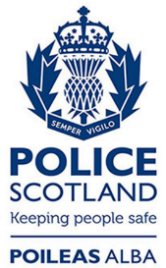 Freedom of Information ResponseOur reference:  FOI 24-1137Responded to:  08 May 2024